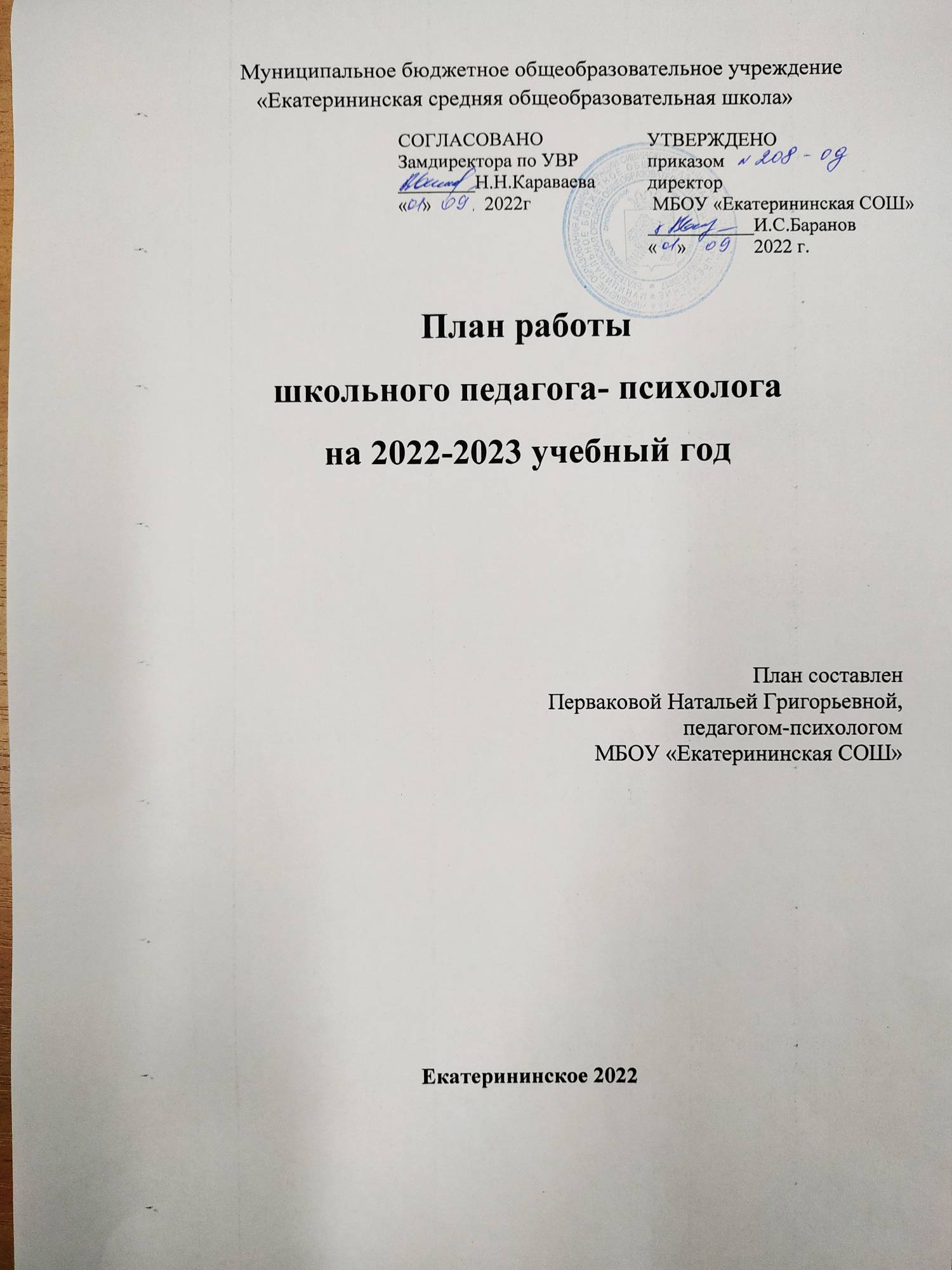 План работы школьной социально-психологической службы на 2022-2023учебный год.   План работы педагога-психолога составлен на основании документов:-ФЗ «Об образовании в Российской Федерации» от 29.12.2012г.;- Концепции развития психологической службы в системе образования в Российской Федерации на период до 2025 года от 14.12.2017;- Концепции развития психологической службы в системе образования Пермского края на период до 2025 года;-профстандарта педагога-психолога (психолога в сфере образования) от 24.07.2015г.;-письма «О психологической службе образования в Российской Федерации» от 02.03.2016г.- государственного образовательного стандарта НОО, ООО, СОО  в котором определены цели, требования к обязательному минимуму содержания и уровню подготовки выпускников; -методических рекомендаций по психолого-педагогическому сопровождению учащихся в учебно-образовательном процессе в условиях модернизации образования;-Методических рекомендаций Минпросвещения России «Система функционирования психологических служб в общеобразовательных организациях» от 28.12.2020 г. №р-193-Приказа управления образования Сивинского муниципального округа  от 23.08.2021	 № 146-од «Об организации социально-психологической службы в образовательных организациях» -Положения о социально - психологической службе в МБОУ «Екатерининская СОШ»- устава школыНа новый учебный год  в соответствии с Концепцией развития психологической службы основные направления работы остаются прежними. ЦЕЛЬ:  Психолого-педагогическое сопровождение учащихся в процессе обучения: создание  условий для полноценного развития личности учащихся, сохранение их  психологического здоровья, успешного обучения и воспитания;  развитие эмоционально – волевой, коммуникативной, познавательной сфер личности ребенка. ЗАДАЧИ: 1.Осуществлять психологическую деятельность в тесном контакте с педагогическим коллективом и администрацией школы, родителями учащихся. 2.Проводить индивидуальные занятия с детьми с ОВЗ3. Вести психопрофилактическую работу с детьми «группы риска» и их родителями.4.Содействовать педагогам в изучении личности детей с целью коррекции и профилактики психологических отклонений в развитии учащихся.5.Содействовать формированию и развитию творческих и интеллектуальных  способностей у младших школьников.6.  Проводить СПТ, по результатам которого спланировать и провести профилактическую работу7. Проводить профилактическую, консультативную работу с родителями учащихся по вопросам воспитания.8.Проводить работу по профориентации в 9,11 классах. Ожидаемый результат:      Снятие ситуативной тревожности у детей, связанной со школой. Обеспечение безболезненного прохождения адаптации. Повышение у детей жизненной активности, самооценки и уверенности в себе. Согласованность в планируемой совместной работе с педагогами. Своевременное оказание психолого-педагогической и социальной  поддержки. Психологическое просвещение родителей. Повышение родительской компетентности в вопросах воспитания детей№Название работыСрок проведенияПредполагаемый результатНачальная школаНачальная школаНачальная школаНачальная школа1Изучение адаптационных  возможностей учащихся 1 класса (наблюдение, психол. сопровождение (беседы, рекомендации)сентябрь-октябрьВыявление детей, испытывающих трудности в адаптации.2Диагностика адаптации учащихся 1 класса к школеоктябрьВыявление детей испытывающих трудности в обучении3Психологические консультации родителей первоклассников и педагогов по проблеме психологического развития ребёнка и проблеме  адаптации к школе.Сентябрь-январьОпределить основные проблемы первоклассников и их родителей, заполнить анкеты для родителей первоклассников.4Углублённая диагностика учащихся 1-х классов с признаками школьной дезадаптациидекабрь - январьСоздание групп коррекции по характеру выявленных причин дезадаптации5Коррекционно-развивающие занятия по развитию  познавательной сферы учащихся, имеющих низкую успеваемостьФевраль-мартПовышение успешности обучения6Коррекционно – развивающие занятия по развитию коммуникативной сферы учащихся, испытывающих трудности в межличностном общении  Март-Апрель(в течение года по запросу родителей или учителей)Улучшение статусного положения ребенка в коллективе7Повторная диагностика учащихся 1 класса, посещавших коррекционно-развивающие занятияапрельОтслеживание результатов коррекционной работы8Диагностика актуального психологического состояния учащихся начальной школы, испытывающих трудности в обучении и воспитанииСентябрь - майПо индивидуальному запросу учителей, администрации, родителей с целью осуществления индивидуального подхода в обучении и воспитании9Выступление на собрании родителей первоклассников «Как помочь ребенку успешно адаптироваться к школе»По результатам диагностического минимумаПовышение психологической  компетенции родителей10Выступление на методических объединениях учителей начальной школыПо результатам диагностической и коррекционной работыПовышение эффективности процесса обучения и воспитания11Групповые и индивидуальные консультации родителей и учителей по  возникшим  психологическим проблемамСентябрь - майПовышение психологической  компетенции родителей и учителей12Индивидуальное консультирование родителейСентябрь - майПовышение психологической  компетенции родителей13Индивидуальное консультирование учителейСентябрь - майПовышение психологической  компетенции учителей14Индивидуальная коррекционно-развивающая работа с учащимися, испытывающими трудности в обучении и воспитании.Сентябрь - майСнижение признаков дезадаптации15Диагностика  готовности учащихся 4-х классов к обучению в среднем звенемайВыявление учащихся «группы риска»16Выступление на родительском собрании в 4 классемайПовышение психологической грамотности родителей17Профилактические коррекционно-развивающие занятия в традициях сказкотерапииПо приглашению учителяПреодоление трудностей в общении со сверстниками1 модуль ДиагностическийМониторинг адаптации. Цель: выявление детей, у которых возникли проблемы в процессе адаптации 1, 5, 10 классыМониторинг эмоционально-личностного  состоянияЦель:своевременное выявление отклонений в психическом, интеллектуальном, нравственном развитииМониторинг допрофильной подготовки.Цель:определение способностей и склонностей для организации профориентационной работы1 модуль ДиагностическийМониторинг адаптации. Цель: выявление детей, у которых возникли проблемы в процессе адаптации 1, 5, 10 классыМониторинг эмоционально-личностного  состоянияЦель:своевременное выявление отклонений в психическом, интеллектуальном, нравственном развитииМониторинг допрофильной подготовки.Цель:определение способностей и склонностей для организации профориентационной работы1 модуль ДиагностическийМониторинг адаптации. Цель: выявление детей, у которых возникли проблемы в процессе адаптации 1, 5, 10 классыМониторинг эмоционально-личностного  состоянияЦель:своевременное выявление отклонений в психическом, интеллектуальном, нравственном развитииМониторинг допрофильной подготовки.Цель:определение способностей и склонностей для организации профориентационной работы1 модуль ДиагностическийМониторинг адаптации. Цель: выявление детей, у которых возникли проблемы в процессе адаптации 1, 5, 10 классыМониторинг эмоционально-личностного  состоянияЦель:своевременное выявление отклонений в психическом, интеллектуальном, нравственном развитииМониторинг допрофильной подготовки.Цель:определение способностей и склонностей для организации профориентационной работы1Диагностика актуального психологического состояния учащихся, испытывающих трудности в обучении и воспитанииСентябрь - майОпределение образовательного маршрута.Осуществление индивидуального подхода в обучении2Диагностика на предмет адаптации к обучению.ноябрьВыявление учащихся с признаками дезадаптации3Углублённая диагностика уч-ся испытывающих трудности в обучении и воспитании с целью выявления причин дезадаптацииДекабрь-январьКонсультирование педагогов, коррекция4Повторная диагностика учащихся  апрельОпределение эффективности коррекционной работы5Диагностика готовности к выбору профессии и профессиональных предпочтений февральВыявление склонностей и интересов6Диагностика профессиональных наклонностей, способностей и индивидуальных особенностей учащихся Сентябрь - майЗаключение7Диагностика удовлетворенности образовательным процессоммартУдовлетворенность образовательным процессом  (педагогический коллектив)8Психолого-педагогическая оценка готовности к началу школьного обучения дошкольников  (весенние каникулы).апрельПредупреждение неуспешности будущих первоклассников9.Социально-психологическая диагностика по выявлению фактов детского и семейного неблагополучиясентябрьСвоевременное выявление неблагополучия, рекомендации педагогам и родителям10.Диагностика по выявлению детей, подвергшихся насилию и жестокому обращению, в т.ч. буллингусентябрьКоррекция эмоционального состояния, предотвращение суицида11.Индивидуальное диагностическое обследование ( по запросу родителей и ПМП консилиума)Сентябрь, декабрьСоставление представлений на ПМПК при необходимости, инд. Консультации13.Индивидуальное диагностическое обследование (по личному запросу, по запросу родителей)В течение годаОсознание особенностей личности14.Диагностика школьной мотивации (1-7, 10 классы)сентябрьСвоевременное оказание помощи 15.СПТоктябрьВыявление рисков16.Опросниик «Индекс общего самочувствия» 5,6 клОктябрь-ноябрьВыявление рисков суицидальных намерений17.Тест-опросник Зверькова «Исследование волевой саморегуляции» 7,8 классы Октябрь-ноябрьВыявление рисков суицидальных намерений18.ИСН 10 кл.Ноябрь-10 клФевраль-9,11клВыявление рисков суицидальных намерений Модуль 2. Коррекционно-развивающая работаЦели и задачи: осуществление коррекции выявляемых недостатков у учащихся в их поведении, отношении к учению, товарищам, взрослым, труду, их успехов или неуспехов в какой-либо деятельности. Модуль 2. Коррекционно-развивающая работаЦели и задачи: осуществление коррекции выявляемых недостатков у учащихся в их поведении, отношении к учению, товарищам, взрослым, труду, их успехов или неуспехов в какой-либо деятельности. Модуль 2. Коррекционно-развивающая работаЦели и задачи: осуществление коррекции выявляемых недостатков у учащихся в их поведении, отношении к учению, товарищам, взрослым, труду, их успехов или неуспехов в какой-либо деятельности. Модуль 2. Коррекционно-развивающая работаЦели и задачи: осуществление коррекции выявляемых недостатков у учащихся в их поведении, отношении к учению, товарищам, взрослым, труду, их успехов или неуспехов в какой-либо деятельности.1Коррекционно-развивающие занятия с уч-ся 1-х классов «Тропинка к своему Я»Сентябрь - май 1 раз  в неделю 2Индивидуальная коррекционно-развивающая работа с учащимися, испытывающими трудности в обучении и воспитании.Сентябрь - майПредотвращение явлений школьной дезадаптации. Уменьшение кол-ва детей, испытывающих трудности адаптационного периода3Коррекционно-развивающие занятия с уч-ся, оставленными на повторный год обученияВесь год 1 ч в нед. По результатам диагностического минимума4 Занятия по профессиональному самоопределению «Шаги в профессию» 8-9 класс1 раз в неделюПомощь в самоопределении учащихся в выборе учебного маршрута, профориентировании5Игровые развивающие занятия  внеурочной деятельности во 2, 3 ,4кл. (1 групповое занятие в неделю в течение года).  «Тропинка к своему «Я»Сентябрь – май1 раз в неделюРазвитие когнитивной, эмоционально-волевой  сферы, социализация6Программа профессионального самоопределения 11 классСентябрь-май1 раз в месяцПомощь в самоопределении, знакомство с миром профессий Модуль 3. Консультативная и просветительская работаЦели и задачи:  развитие психолого-педагогической компетентности (психологической культуры) учащихся, педагогов, законных представителей;  актуализировать  дополнительные психологические ресурсы и способности, которые могут обеспечить пути выхода из трудной жизненной ситуации. Модуль 3. Консультативная и просветительская работаЦели и задачи:  развитие психолого-педагогической компетентности (психологической культуры) учащихся, педагогов, законных представителей;  актуализировать  дополнительные психологические ресурсы и способности, которые могут обеспечить пути выхода из трудной жизненной ситуации. Модуль 3. Консультативная и просветительская работаЦели и задачи:  развитие психолого-педагогической компетентности (психологической культуры) учащихся, педагогов, законных представителей;  актуализировать  дополнительные психологические ресурсы и способности, которые могут обеспечить пути выхода из трудной жизненной ситуации. Модуль 3. Консультативная и просветительская работаЦели и задачи:  развитие психолого-педагогической компетентности (психологической культуры) учащихся, педагогов, законных представителей;  актуализировать  дополнительные психологические ресурсы и способности, которые могут обеспечить пути выхода из трудной жизненной ситуации.1Индивидуальное консультирование родителейСентябрь - майПовышение психологической компетенции2Индивидуальное консультирование учителейСентябрь - майПсихологические особенности учащихся разного возраста3Индивидуальное консультирование учащихсяСентябрь - майПовышение психологической грамотности, помощь выхода из трудной жизненной ситуации4Выступления на классных и общешкольных собраниях по актуальным вопросам обучения и воспитанияПо запросу классных руководителей, завучаПомощь в преодолении конфликтных ситуаций5Разработка памяток для родителей По мере необходимостиПовышение психологической компетенции родителей 6Оформление  советов психолога на школьной странице в ВКСентябрь – майРазвитие родительской компетентности7Выступление на педагогических советах Сентябрь – майПовышение психологической компетентности  учителейПолучение педагогами сведений о ходе психологической работы с учащимися по различным направлениям8.Практикум для приемных родителей«Детско-родительские отношения»1раз в четвертьРазвитие родительской компетентности, снятие ситуативной напряженности в семье9.Информационно-разъяснительная работа по проведению СПТсентябрьОхват наибольшего кол-ва обучающихсяМодуль 4. Профилактическая работаЦель: предупреждение возможного неблагополучия в  психоэмоциональном и личностном развитии учащихся.Модуль 4. Профилактическая работаЦель: предупреждение возможного неблагополучия в  психоэмоциональном и личностном развитии учащихся.Модуль 4. Профилактическая работаЦель: предупреждение возможного неблагополучия в  психоэмоциональном и личностном развитии учащихся.Модуль 4. Профилактическая работаЦель: предупреждение возможного неблагополучия в  психоэмоциональном и личностном развитии учащихся.Профилактика дезадаптивных форм поведения несовершеннолетних: программы профилактических занятий для учащихся 7-11 классов по результатам СПТ, программа элективного курса «Основы психологии» 10-11 клВ течение годаПрофилактика девиантного поведенияРабота с учащимися категории «трудных»Работа с учащимися категории «трудных»Работа с учащимися категории «трудных»Работа с учащимися категории «трудных»1Групповые консультации родителей, детей или учителей по остро возникшим  психологическим проблемамСентябрь - майРазрешение конфликтной ситуации. Выработать стратегию поведения2Составить списки детей категории «трудных», группы риска, детей с ОВЗсентябрьПсихологическое сопровождение.3Наблюдение за учащимися категории «трудных»Сентябрь-майПрофилактика конфликтных ситуаций. 4Внести дополнения в индивидуальные планы работы с учащимися категории «трудных» и реализовать ихСентябрь-октябрь, по мере необходимостиПрофилактика конфликтных ситуаций.5Консультации классных руководителей и учителей-предметников, работающих с данной категорией детей.Сентябрь - майУстранение ошибок во взаимоотношениях «учитель-ученик»6Консультации родителейСентябрь - июнь, согласно графику работыПовышение психологической грамотности родителей. Устранение ошибок семейного воспитания.7Выступление на родительских собраниях и совещаниях учителей по выявленным в ходе диагностических  исследований  актуальным проблемам и результатам проведенной работы.Сентябрь – майСовместная работа родителей и учителей. Получение педагогами сведений о ходе психологической работы с учащимися по различным направлениям8Работа в школьном Совете профилактикиСентябрь-май9 Заседания клуба приемных родителей1 раз в четвертьПовышение родительской компетенции приемных родителейПсихологическое сопровождение итоговой аттестацииПсихологическое сопровождение итоговой аттестацииПсихологическое сопровождение итоговой аттестацииПсихологическое сопровождение итоговой аттестации1Выявление школьников, испытывающих состояние стресса.ДекабрьАнкетирование  уч-ся 2Углубленная диагностика с целью выявления причин стрессового состояния9,11 классы ( из списка «Углубленная диагностика по «С»)Январь-февраль Консультирование Учащихся, испытывающих предэкзаменационный стресс3Сформировать группы учащихся, нуждающихся в психологической помощи.Февраль-апрельпо результатам  диагностики4Краткосрочная программа для 11-классников «Перед экзаменами»майВ рамках элект. Курса «Основы психологии для старшеклассников»5Индивидуальная коррекционная, консультативная работа с обучающимися, испытывающими тревожность перед экзаменамиАпрель-майУспешная сдача экзаменовОказание психолого-педагогической помощи лицам с ограниченными возможностями здоровья, испытывающим трудности в освоении основных общеобразовательных программ, развитии и социальной адаптацииОказание психолого-педагогической помощи лицам с ограниченными возможностями здоровья, испытывающим трудности в освоении основных общеобразовательных программ, развитии и социальной адаптацииОказание психолого-педагогической помощи лицам с ограниченными возможностями здоровья, испытывающим трудности в освоении основных общеобразовательных программ, развитии и социальной адаптацииОказание психолого-педагогической помощи лицам с ограниченными возможностями здоровья, испытывающим трудности в освоении основных общеобразовательных программ, развитии и социальной адаптации1.Коррекционно-развивающие занятия с детьми с ОВЗ по рекомендациям ПМПК (индивидуально)1 раз в неделюРазвитие и коррекция эмоционально-волевой и когнитивной сфер2.Изучение, диагностирование особенностей когнитивной и эмоционально-волевой сферПо мере необходимостиПроведение индивидуальных занятий с учетом выявленных особенностей3Составление индивидуальной программы занятий1 раз в годПомощь с учетом индивидуальных особенностей4.Консультации родителям и законным представителям1 раз в месяцПомощь, информированиеРабота с дошкольной группойРабота с дошкольной группойРабота с дошкольной группойРабота с дошкольной группой1.Занятия с детьми «Подготовка к школе»2 раза в неделюМотивационная и поведенческая готовность к школе2.Диагностика готовности к школеОсенние, весенние каникулыРекомендации воспитателям и родителям3.Выступление на родительском собраниимайИнформационная осведомленность4. Коррекционно-развивающие индивидуальные занятия с детьми с ОВЗ1 раз в неделюЭкспертная деятельность1Наблюдение, составление характеристик, представленийВ течение годаПредупреждение учебных трудностей, 2Участие в работе ПМПк школыПо плану работы школыДиагностика, заключения3Участие в работе МО классных руководителейПо плану работы школыСогласованность действий4Участие в работе школьного Совета профилактики По плану работы школыСогласованность действий всех субъектов образования по ликвидации возникших психолого-педагогических, социальных трудностей в обучении и поведении обучающихся5Участие в работе педагогических советов, заседаний, совещанияхПо плану работы школыСогласованность действий6 Участие в работе РМО психологовПо плану работы РМОПроведение мастер-классов, супервизия7Проверка олимпиадных работ по психологииПосле проведения олимпиадыВыявление победителей, развитие интереса к психологииОрганизационно-методическая работаОрганизационно-методическая работаОрганизационно-методическая работаОрганизационно-методическая работа1Ознакомление с  планом работы школы на учебный год. Планирование работы психологической службы в соответствие с приоритетными направлениями учреждениясентябрьСогласованность работы разных специалистов и администрации2Составление совместного плана работы социально-психологической службы школы на учебный год.сентябрьПланирование профилактических мероприятий с детьми «группы риска» и других целевых групп3Подготовка к проведению социально-психологического тестирования в целях раннего выявления незаконного потребления наркотических средств и психотропных веществ в 7-11классах.Август-сентябрьСбор согласий, информирование всех субъектов образования о СПТ4Анализ научной и практической литературы для подготовки материалов к проведению диагностических исследований, родительских собраний, выступлений на РМО, подготовка  выступлений на педагогических советах, семинарах, занятиях, консультациях.В течение годаИспользование современных методик из Единого реестраИспользование современных подходов, программ, предложенных в Методических рекомендациях5Оказание методической помощи классным руководителям в проведении классных часов и родительских собранийВ течение годаМетодические рекомендации классным руководителям в проведении просветительской работы.6Изучение нормативных документов и психологической литературыВ течение годаОсведомленность в области психологических знаний на современном этапе 7Изготовление пособий, презентаций к занятиям. Оборудование кабинета.В течение годаНаглядная подача материала8Оформление отчетной документацииВ течение годаЗаполнение журналов, страниц в Эпосе9Заполнение таблиц мониторингов По мере необходимостиСвоевременное заполнение 10Обработка и оформление полученных результатов диагностики; обобщающих таблиц результатов диагностики и рекомендаций для участников образовательного процесса.В течение годаЗаполнение журналов, оформление рекомендаций, доведение до классных руководителей, согласование действий11Составление отчетов за 2022-2023 учебный год; перспективное планирование деятельности на 2023 -2024 учебный год.Май-июньАнализ проделанной работы, планирование с учетом анализа12Обучение на курсах повышения квалификацииВ течение годаПовышение психологической компетентности